БАШҠОРТОСТАН РЕСПУБЛИКАҺЫ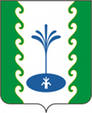 ҒАФУРИ РАЙОНЫМУНИЦИПАЛЬРАЙОНЫНЫҢЕҘЕМ-ҠАРАНАУЫЛ СОВЕТЫ           АУЫЛ БИЛӘМӘҺЕ  ХАКИМИӘТЕАДМИНИСТРАЦИЯСЕЛЬСКОГО ПОСЕЛЕНИЯЗИЛИМ-КАРАНОВСКИЙСЕЛЬСОВЕТМУНИЦИПАЛЬНОГО РАЙОНАГАФУРИЙСКИЙ РАЙОНРЕСПУБЛИКИ  БАШКОРТОСТАНҠАРАР                                                           ПОСТАНОВЛЕНИЕ                                   16 июнь 2020 й                   №60                                  16 июня 2020 гО создании комиссии по приватизации имущества сельского поселения  Зилим-Карановский сельсовет муниципального района Гафурийский районРеспублики БашкортостанВ целях осуществления продажи муниципального имущества сельского поселения Зилим-Карановский сельсовет муниципального района Гафурийский район Республики Башкортостан на торгах Администрация муниципального района Гафурийский район Республики Башкортостан  ПОСТАНОВЛЯЕТ:Создать комиссию по приватизации имущества сельского поселения Зилим-Карановский сельсовет муниципального района Гафурийский район Республики Башкортостан в следующем составе:председатель комиссии  -  глава сельского поселения Зилим-Карановский сельсовет муниципального района Гафурийский район  – Шаяхметова Минира Сагитовна;заместитель председатель комиссии  - и.о управляющий делами Администрации  сельского поселения Зилим-Карановский сельсовет муниципального района Гафурийский район РБ – Шагиева Рита Илдаровна,члены комиссии- специалист Администрации  сельского поселения Зилим-Карановский сельсовет муниципального района Гафурийский район РБ – Ахмадуллина Эльза Фаузовна, - специалист Администрации  сельского поселения Зилим-Карановский сельсовет муниципального района Гафурийский район РБ –  Сулейманова Алсу Гусмановна,                   - депутат Администрации  сельского поселения Зилим-Карановский сельсовет муниципального района Гафурийский район РБ – Гайсина Айгуль Зиннуровна- депутат Администрации  сельского поселения Зилим-Карановский сельсовет муниципального района Гафурийский район РБ – Галин Фаниль Сабирьянович,- депутат Администрации  сельского поселения Зилим-Карановский сельсовет муниципального района Гафурийский район РБ – Сагитов Рафил Римович.Секретарь комиссии: - и.о управляющий делами  Администрации  сельского поселения Зилим-Карановский сельсовет муниципального района Гафурийский район РБ – Шагиева Рита Илдаровна.2.     Определить следующий порядок работы комиссии:2.1. Комиссия осуществляет рассмотрение заявок на участие в торгах и отбор участников торгов, ведение протокола рассмотрения заявок на участие в торгах, протокола торгов, протокола об отказе от заключения договора, протокола об отстранении заявителя или участника торгов от участия в торгах.2.2. Комиссия правомочна осуществлять свои функции, если на заседании комиссии присутствует не менее пятидесяти процентов общего числа ее членов.2.3. Члены комиссии должны быть своевременно уведомлены председателем комиссии о месте, дате и времени проведения заседания комиссии.2.4. Члены комиссии лично участвуют в заседаниях и подписывают протоколы заседаний комиссии.2.5. Решения комиссии принимаются открытым голосованием простым большинством голосов членов комиссии, присутствующих на заседании.2.6. При голосовании каждый член аукционной комиссии имеет один голос.Утвердить положение о комиссии по приватизации имущества муниципального района Гафурийский район Республики Башкортостан.Контроль над выполнением настоящего постановления оставляю за собой.Глава сельского поселения                                                          М.С.ШаяхметоваПриложение №1 Утвержден Постановление Администрации СП Зилим-Карановский сельсовет МР Гафурийский район№151 от 02.12.2018Оргкомитет по проведению Нового 2020 годаШаяхметова М.С.                 глава СП Зилим-Карановский сельсоветКильмухаметова Р.Р.           директор СДК с. Зилим-КарановоРахмангулова Г.М.               библиотекарь Зилим-Карановской                                                сельской мобильной библиотеки     4. Нажмудинова Р.З.                      директор музея М. Гафури     5. Кускильдина Л.М                     зав. сельского клуба д. Бакрак     6. Газизова Ф.Н.                            зав. сельского клуба д. Узбяк     7. Абдульманова А.С.                   зав. сельского клуба д. Ибрагимово     8.Габдиева А.К.                           директор ООШ  д. Узбяково     9. Халилов А.М.                            директор  СООШ  с. Зилим-Караново                                   Приложение №2 Утвержден Постановление Администрации СП Зилим-Карановский сельсовет МР Гафурийский район№151 от 02.12.2018